For office { Member No.use onlyDatePune District Co-operative Housing Societies And Apartments Federation Ltd.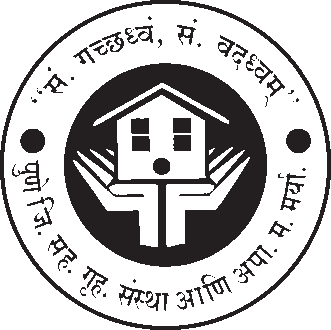 (Regd. No. P.N.A/H.S.G./1049, Dt. : 23-08-1974)313 Narayan Peth, Opp. Prabhat Press, Pune-411030.Ph. : 020-24454010	E-mail : punefed@gmail.com	Web : www.punefed.comName of the Apartment   	                                                                                                                                                     Registered Detailed Address [With Landmark]   	E-mail :	Mobile No.Chairman of the Society : Name in full   	 	  Mobile No.Secretary of the Society : Name in full  	 	  Mobile No.To,The Chairman,Pune District Co-operative Housing Societies And Apartments Federation Ltd., 313, Narayan Peth, Pune 411 030.Subject : Enrolment of our Apartment as member of FederationRegistered No. and Date of our Apartment is   			                                                                                                                               We have also enclosed herewith a Cheque, No.	Dated	on the 	  Bank Ltd. for Rs.	for the following :"It is hereby resolved that our Apartment should become member of Pune District Co-operative Housing Societies And Apartments Federation Ltd.It is also resolved that Shri.	Managing Committee member of our Apartment, is hereby authorised to attend the meetings of the said Federation, to sign papers relating to the enrolment of our Apartment etc.Proposed by  	Seconded by  	CARRIED UNANIMOUSLYWe have .................Tenements .................. Shops.	TotalKindly enroll our Apartment as a member of Federation at an early date.Encls. : 1) Cheque	2) Resolutionunits,True Copy of the managing Committee Meeting Resolution No.	Dated	of  	Yours faithfullyChairman/Secretary 	ApartmentDocuments to be attached - 1) Apartment Condominum Copy 2) Committee Resolutions for Federation Membership (on Letterhead) 3) Cheque in the name of "Pune Dist. Co-op. Hsg. Soc. And Apt. Fed. Ltd."No.No. of MembersEntrance FeeOne Time Rs.VastudarshanSocial WelfareTotal Subscription1.0 to 50100/-3000/-1000/-1000/-5,100/-2.51 to 100100/-3500/-1500/-1000/-6,100/-3.101 to 200100/-4000/-2000/-1000/-7,100/-4.201 to 300100/-5500/-2500/-1000/-9,100/-5.301 to 500100/-6000/-3000/-1000/-10,100/-6.501 & above100/-7500/-5000/-1000/-13,600/-